东城区2022—2023学年度第一学期初三期末统一检测              参考答案及评分标准           2023.1一、选择题（每小题1.5分，共30分）材料分析题（共40分）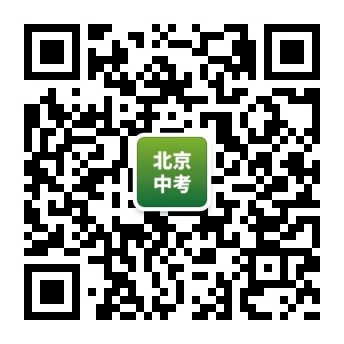 21.（10分）（1）A：哥伦布；B：美洲；C：麦哲伦。（每空1分，共3分）B：美洲（或巴哈马群岛、圣萨尔瓦多岛、古巴、海地等亦可）（2）全球的动植物大交换。（或物种交换，1分）（3）原因：新航路的开辟，将玉米、番薯、马铃薯等作物引入中国；/玉米、番薯、马铃薯等作物产量高、/适应性强、/种植范围广等。（答出其中2点即可，2分）影响：提高了粮食产量，/一定程度上缓解了人口增长对土地造成的压力。（1分）（4）观点正确，（1分）/史实恰当，（1分）/史论结合，逻辑清晰。（1分）22.（10分）（1）选择A：1688年，英国发生政变，议会作出决定：废黜詹姆士二世，迎请他的女儿玛丽和女婿威廉入主英国，/这次政变史称“光荣革命”，/英国资产阶级而革命结束。（或1689年，威廉夫妇接受了《权利法案》和议会的要求。/此后，君主立宪制逐渐形成。）（2分）选择B：1776年7月4日，大陆会议通过了由杰斐逊起草的《独立宣言》，/宣告北美13个殖民地脱离英国而独立。（1分）《独立宣言》是第一个以国家名义明确表述资产阶级政治要求的纲领性文献，/被称为“第一个人权宣言”。（1分）（只写独立战争的过程及影响，未涉及《独立宣言》的只给1分，答出独立战争过程或影响，含有《独立宣言》内容及意义的可得2分）选择C：1789年7月14日，/巴黎民众攻占了象征国王统治的巴士底狱，（1分）由此引发了全国城乡的暴动。/法国大革命开始了。（1分）（2）《权利法案》规定：国王不经议会许可，不能随意废除法律，也不能停止法律的执行，/不得征收捐税。（2分）原则：分权制衡。（1分）局限性：宪法允许奴隶制存在，/不承认妇女、黑人和印第安人具有和白人男子相等的政治权利。（2分）（3）影响：推翻了封建制度或殖民统治，/初步确立了资本主义制度；有利于资本主义经济的发展；对世界历史发展产生重要影响。（答出其中3点即可，3分）23.（10分）（1）英国发达的手工工场，使手工生产过渡到机器生产成为可能；掌握专门技艺的工人，成为工业革命中的重要技术力量；自然科学研究的发展。（3分）（2）原因：铁路的修建。（1分）/工业革命。变化：铁路时代的到来为社会提供了更为快捷、廉价、便利的交通，使生产和市场之间的联系变得更加密切。（2分）（3）信息：图1：1751-1830年英国离开农业的人口总数不断增多。（1分）图2：1851年英国城市人口比重多于农村人口。（1分）影响：①工业革命带来城市化发展，/更多农村人口流向城市，/城乡人口比例彻底改观，/城市化发展极为迅速地改变着城市面貌；但也导致了②社会贫富分化加剧、/③环境污染严重等社会问题。（答出①—③中其中2点即可，2分）24.（10分）（1）表明工人阶级开始作为独立的政治力量登上历史舞台，（1分）他们迫切需要革命理论的指导，/无产阶级革命斗争为革命理论的形成提供客观依据。（1分）（2）《共产党宣言》。（1分）意义：标志着马克思主义的诞生。（1分）从此，无产阶级的斗争有了科学理论的指导，/国际共产主义运动兴起并蓬勃发展。（1分）（3）马克思主义是科学的理论，创造性地揭示了人类社会发展规律。马克思主义是人民的理论，第一次创立了人民实现自身解放的思想体系。马克思主义是实践的理论，指引着人民改造世界的行动。马克思主义是不断发展的开放的理论，始终站在时代前沿。（答出其中3点即可，3分）（4）价值观正确，（1分）史论结合，表述清晰即可。（1分）12345678910D ABCBCCBAD11121314151617181920DDCBCBADAC